
Занятие  по теме «Василёк полевой из бисера»Цель:                                                                                        - изготовление композиции из бисера  «Василёк полевой»                                   Задачи:                                                                  - сохранение народных традиций декоративно-прикладного творчества.             – научить ориентироваться в изготовлении многодетальных  предметов из бисера.                                                                       – развитие мелкой моторики, фантазии, воображения.Ход занятия:Васильки - нежные и трогательные цветы, которые относятся к разряду полевых. А букетик полевых цветов всегда способен подарить хорошее летнее настроение. Не беда, если за окном тоскливая осень или холодная зима, -  используя бисер и проволоку вы сможете самостоятельно сделать васильки из бисера, которые украсят ваш дом. А поможет вам в этом наш  мастер-класс со схемой и пошаговым фото.бисер синего или голубого цветов для самого цветка;зеленый бисер для листика и чашелистика;черный и прозрачный для серединки;проволока диаметром 0,3 мм (желательно синего или серого цвета);зеленые нитки для стебля;толстая проволока для стебля цветка;ножницы и линейка.ПОШАГОВЫЙ МАСТЕР-КЛАССИтак, давайте перейдем к нашему пошаговому мастер-классу и начнем плести симпатичные и нежные васильки из бисера.ПЛЕТЕМ ЛЕПЕСТКИ ИЗ БИСЕРАБерем отрезок проволоки длинной 25 см и нанизываем 3 синих бисерины, размещаем их посередине проволоки.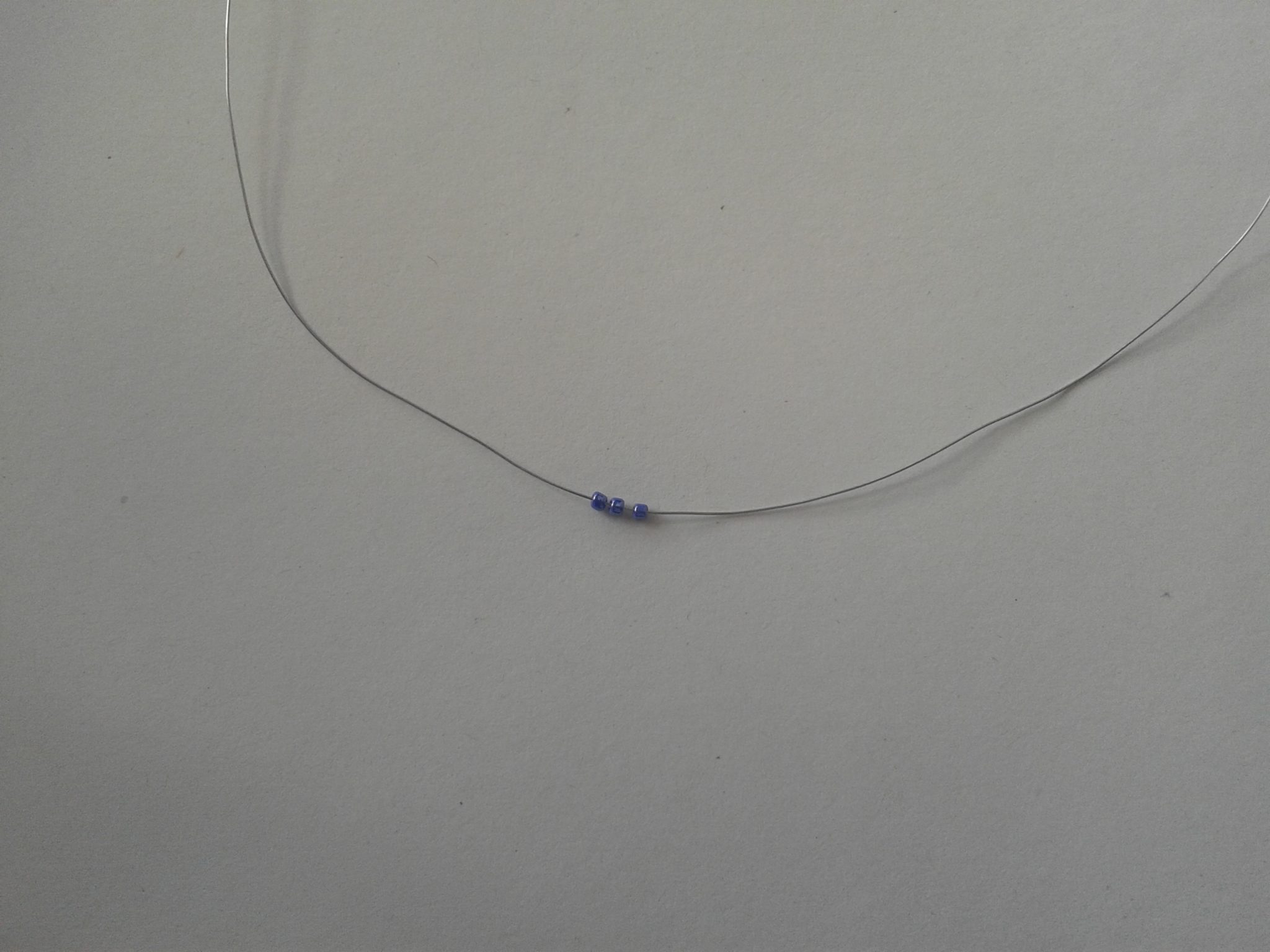 Затем берем один конец проволоки и продеваем его через 2 бисерины.Получается такой треугольник, как на фото, — он должен быть в центре.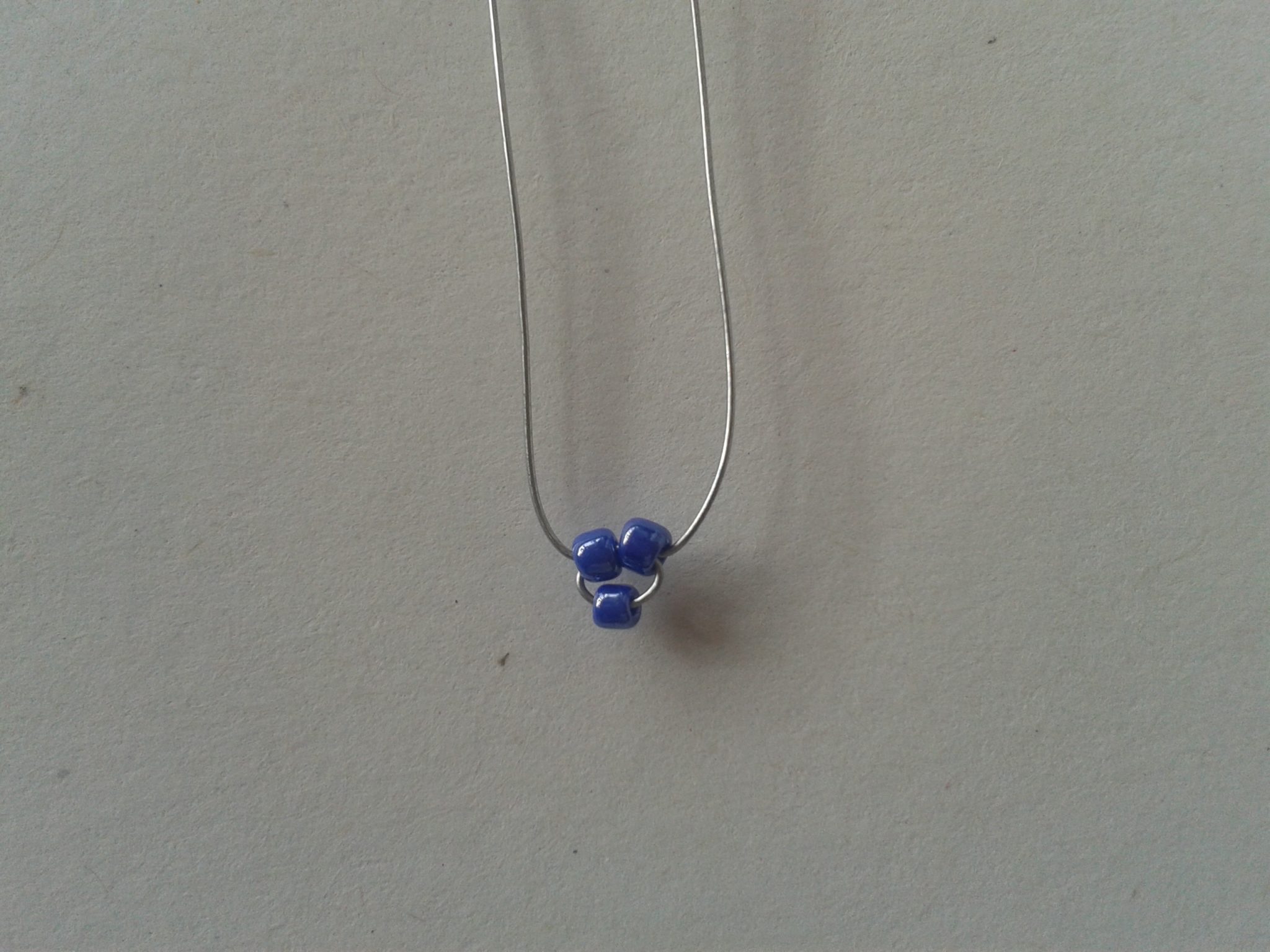 Рядом справа нанизываем еще 3 бисерины и по аналогии делаем такой же треугольник. Когда второй треугольник будет готов, делаем третий таким же образом, но только по левую сторону.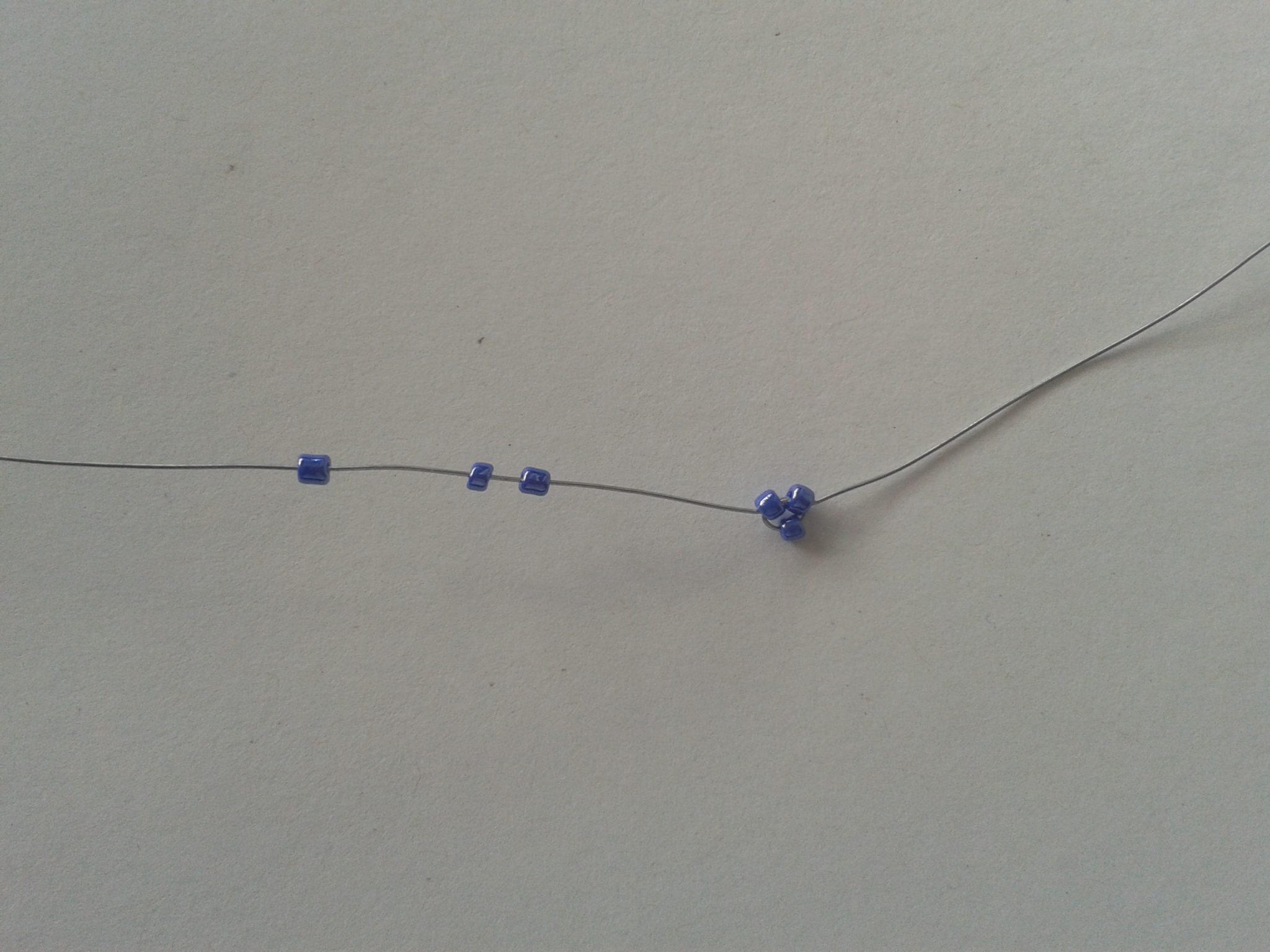 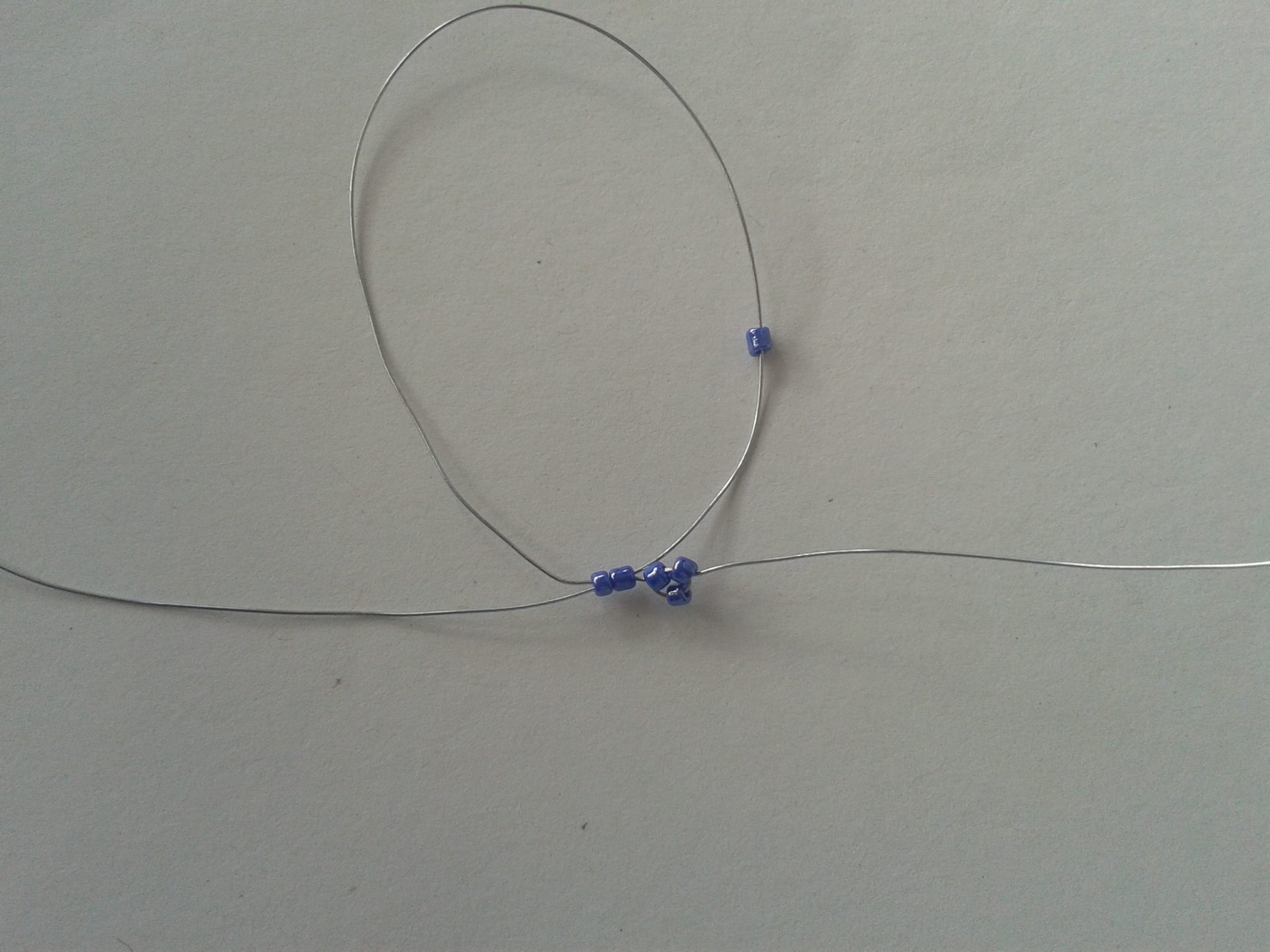 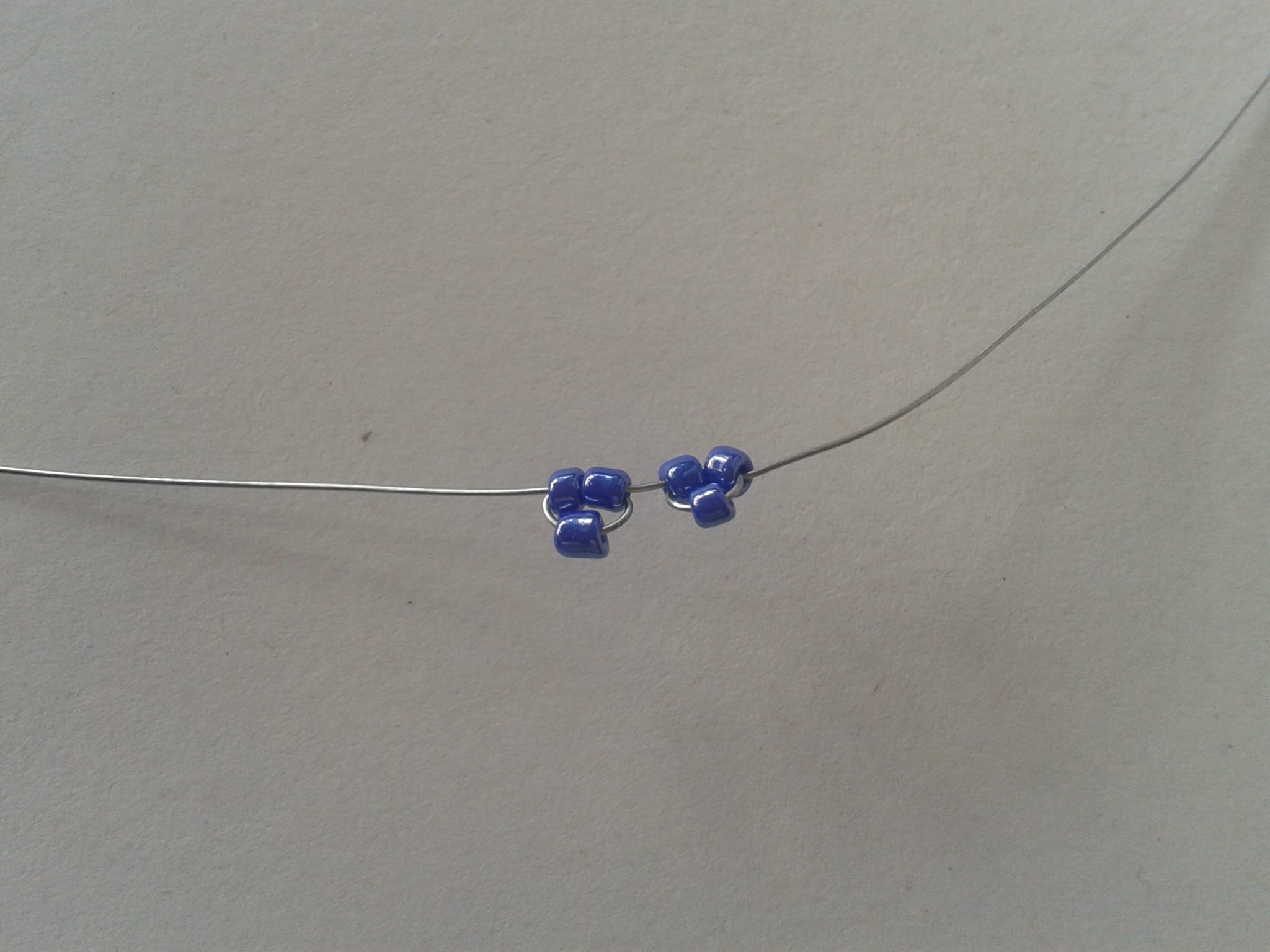 Получается такой «узор».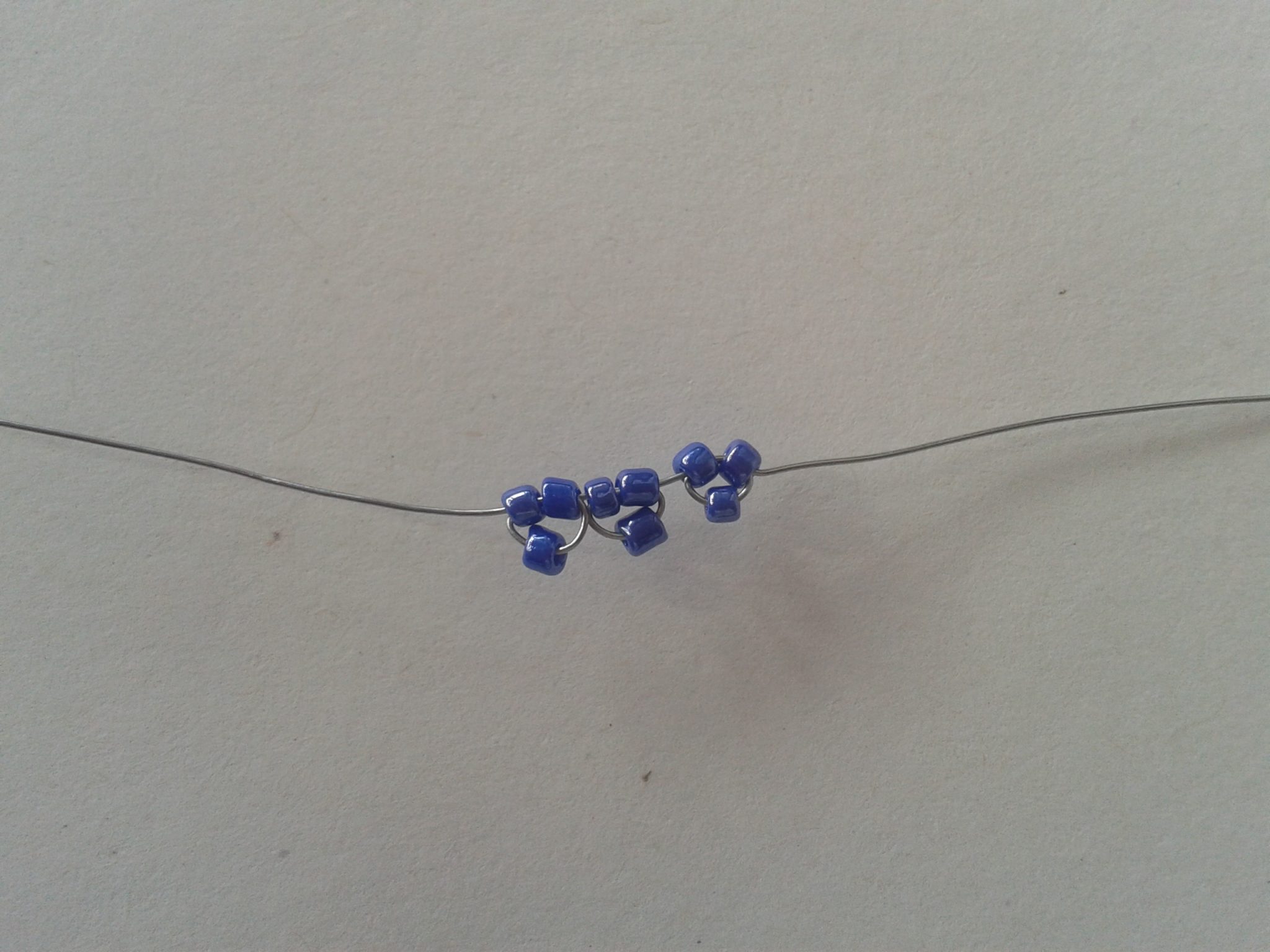 После того, как с каймой для лепесточка мы закончили, плетем непосредственно сам лепесток. Для этого на один конец проволоки надеваем 7 бисерин, а второй продеваем через них как это показано на фото.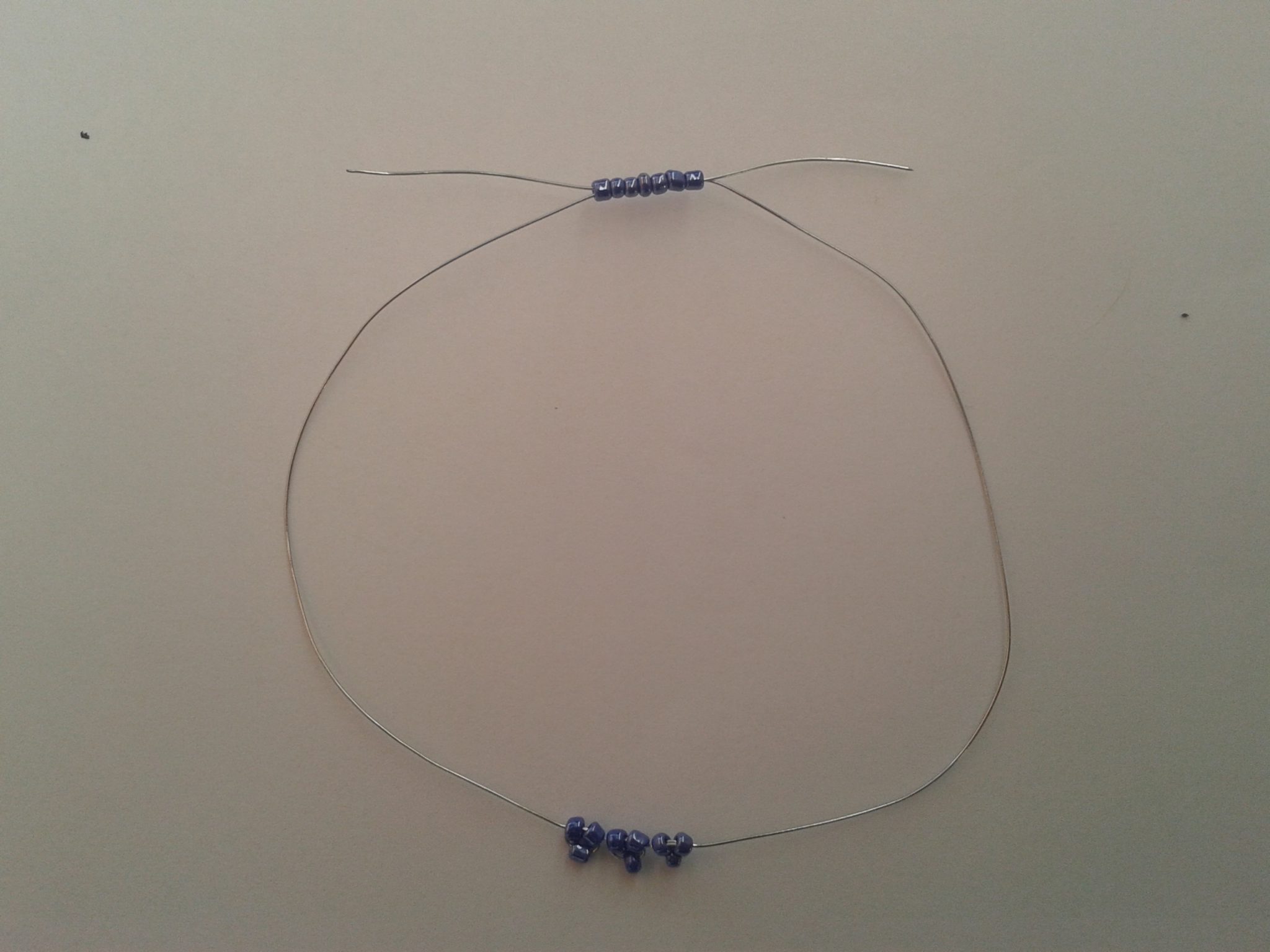 Дальше плетем таким же образом по следующей схеме:1-й ряд — 7 бисерин;2-й ряд — тоже 7 бисерин;3-й ряд — 6 бисерин;4-й ряд — 5 бисерин;5-й ряд — 4 бисерин;6-й ряд — 3 бисерины;7-й ряд — 2 бисерины;8-й ряд — 1 бисеринка.Получаем в итоге вот такой симпатичный лепесток.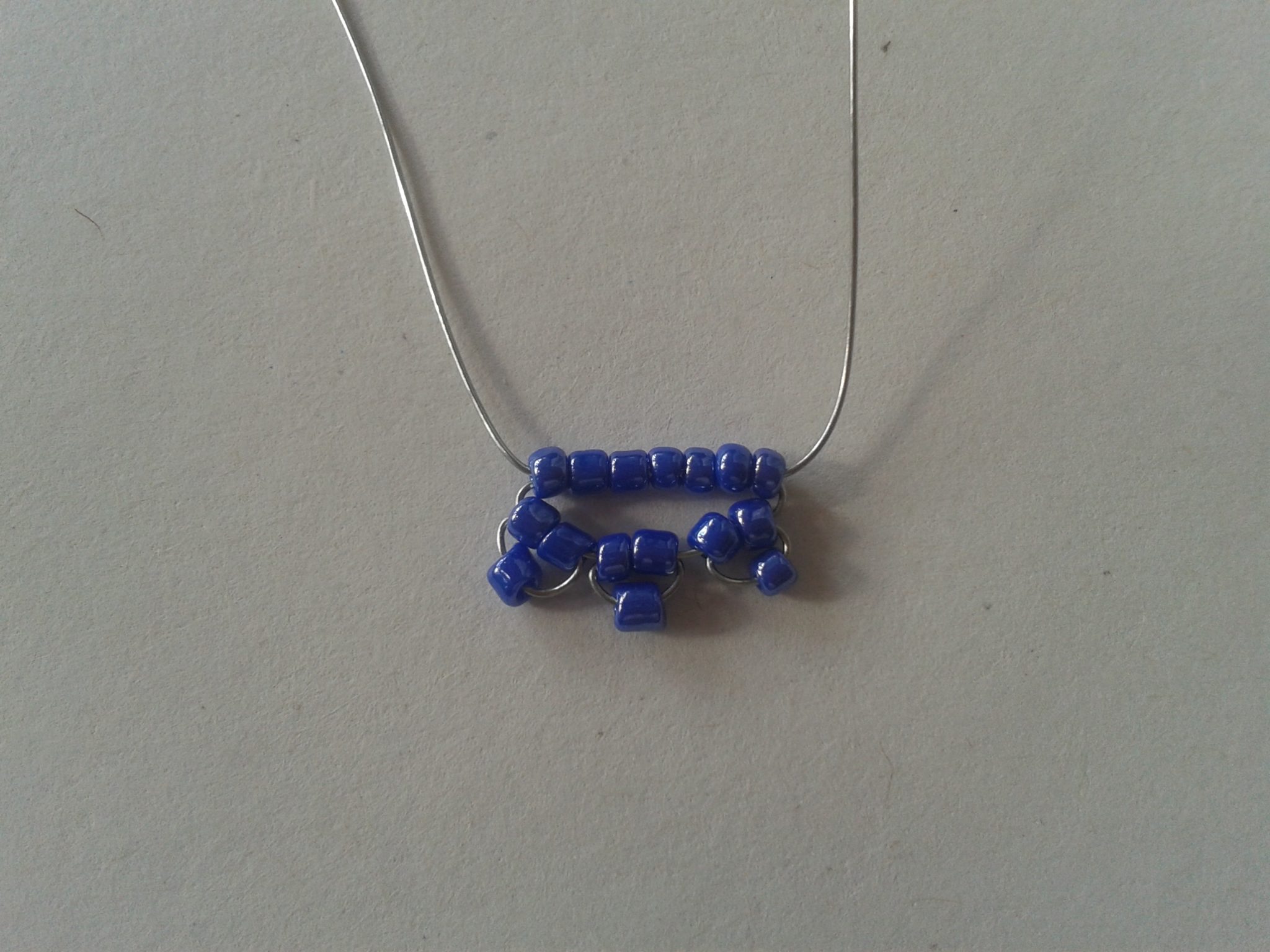 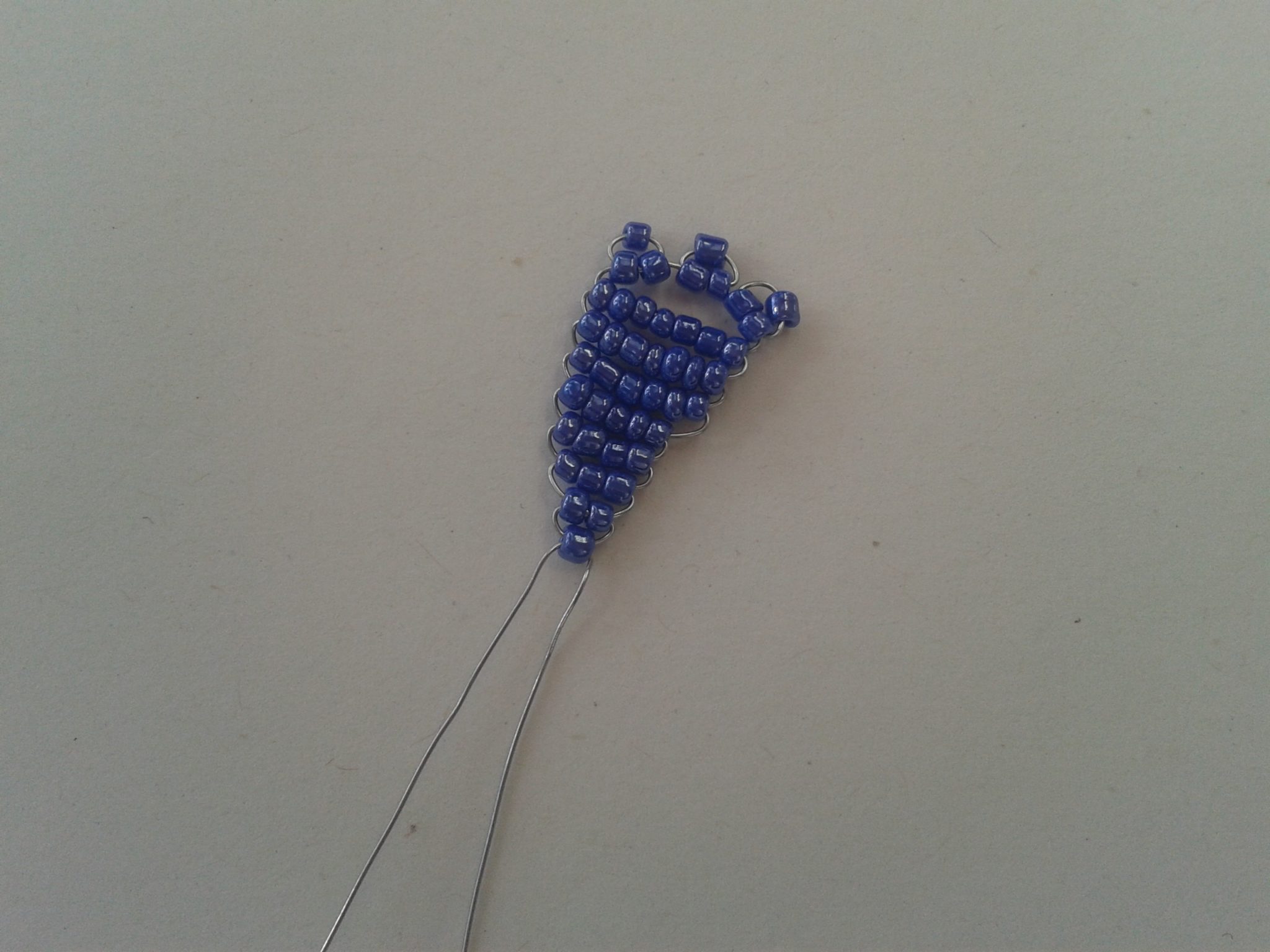 Всего для одного василька нужно сделать 7 таких лепестков, которые после соединить между собой проволокой в районе 2 и 3 ряда.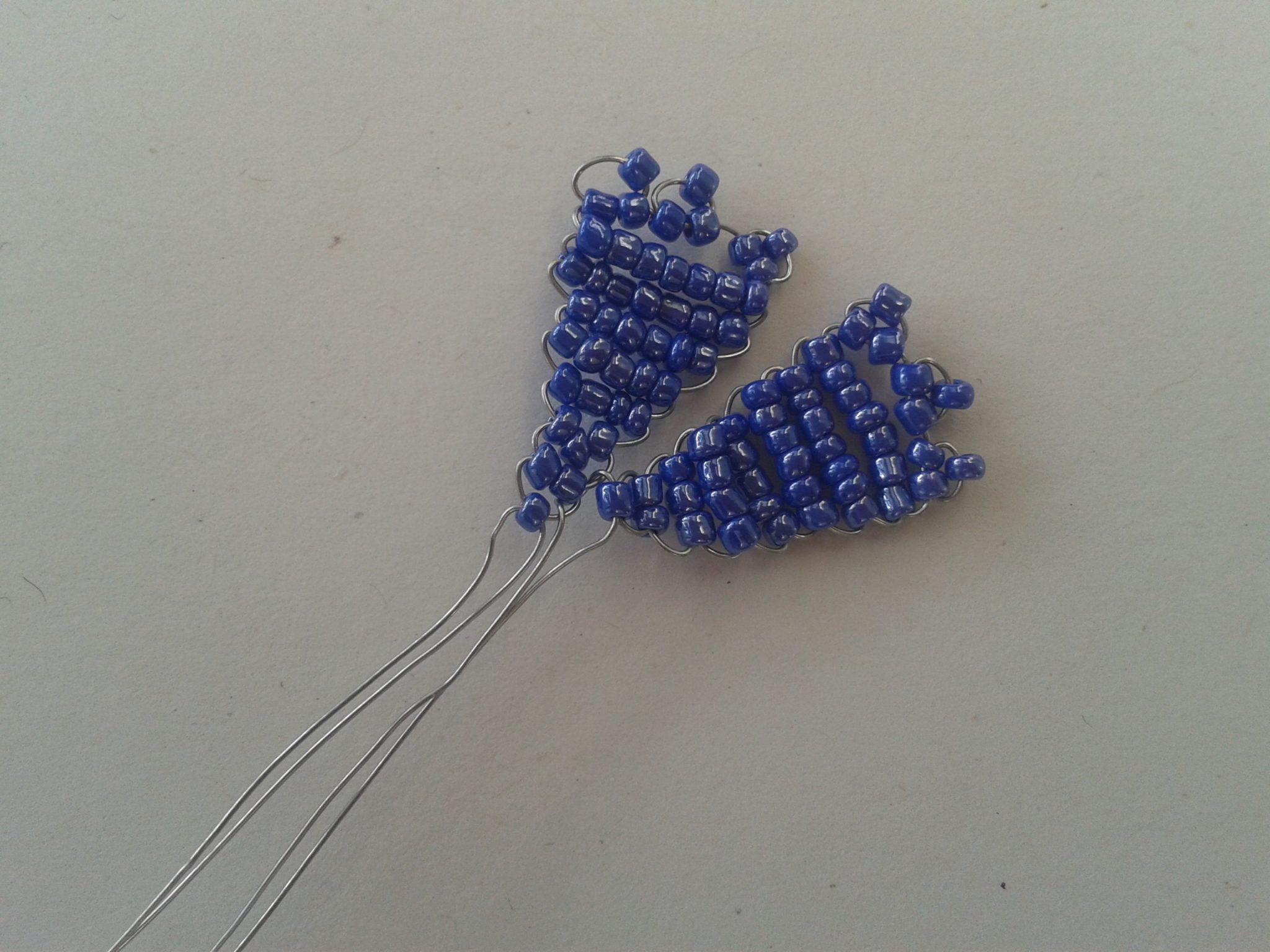 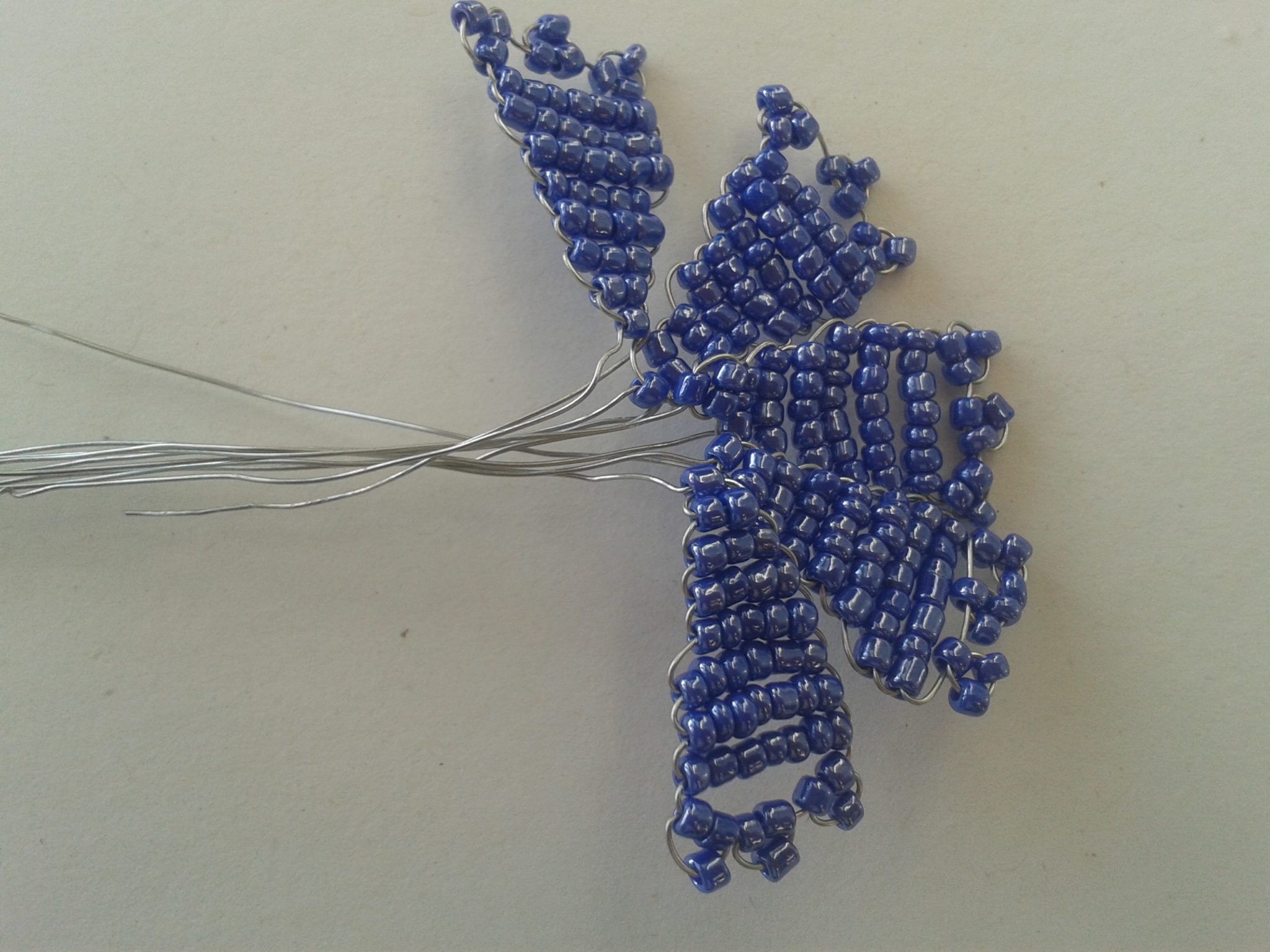 Вот такой цветок получается после соединения лепесточков, — заметно, что не хватает серединки, — о чем и будет написано в следующем шаге.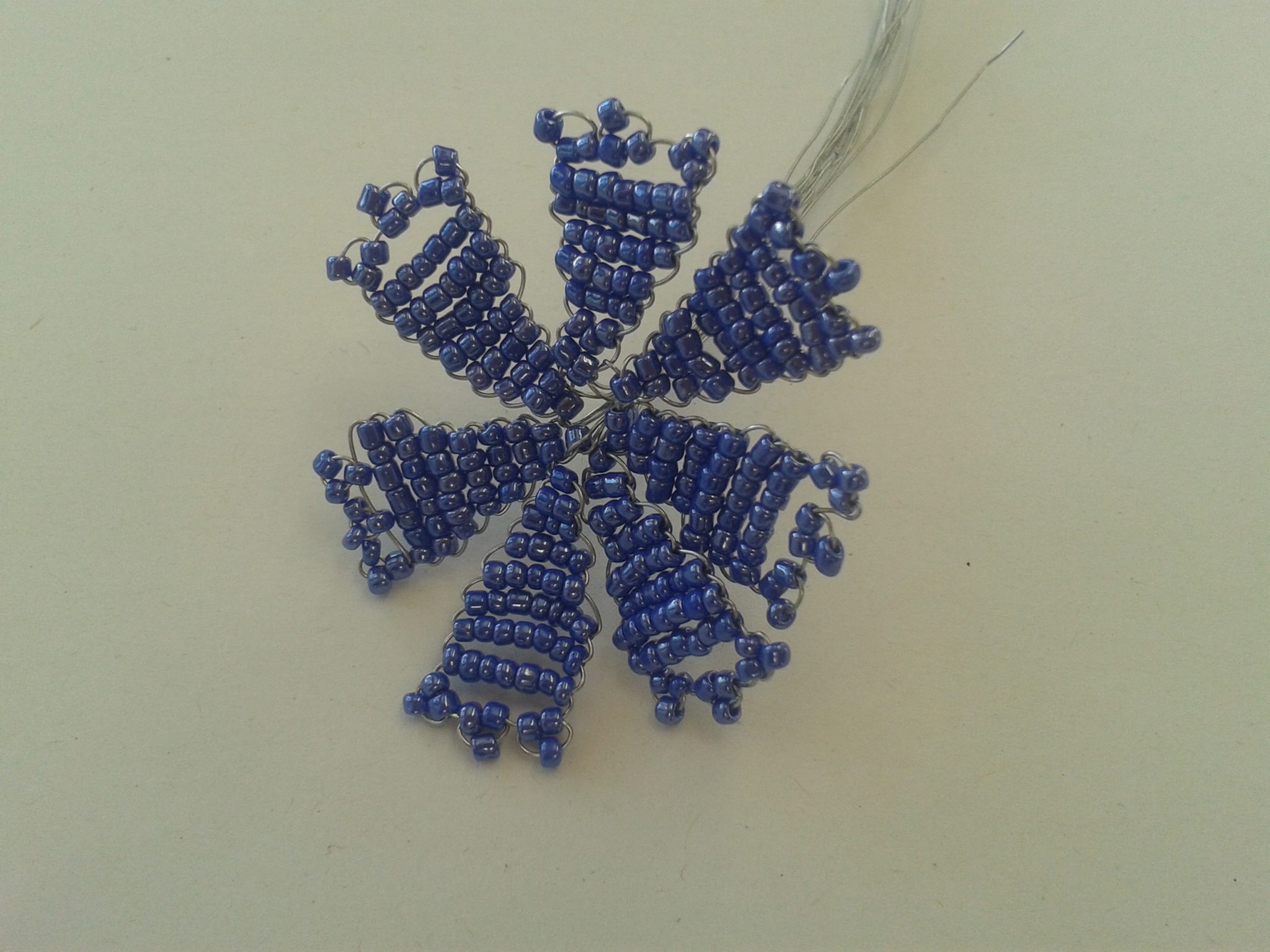 ДЕЛАЕМ СЕРЕДИНКУДля серединки будем использовать бисер черного и прозрачного цветов.Берем 25 см проволоки и нанизываем на нее 5 черных и 1 прозрачную бисерину, подвигаем их ближе к краю проволоки и продеваем меньший конец проволоки через черные бисерины.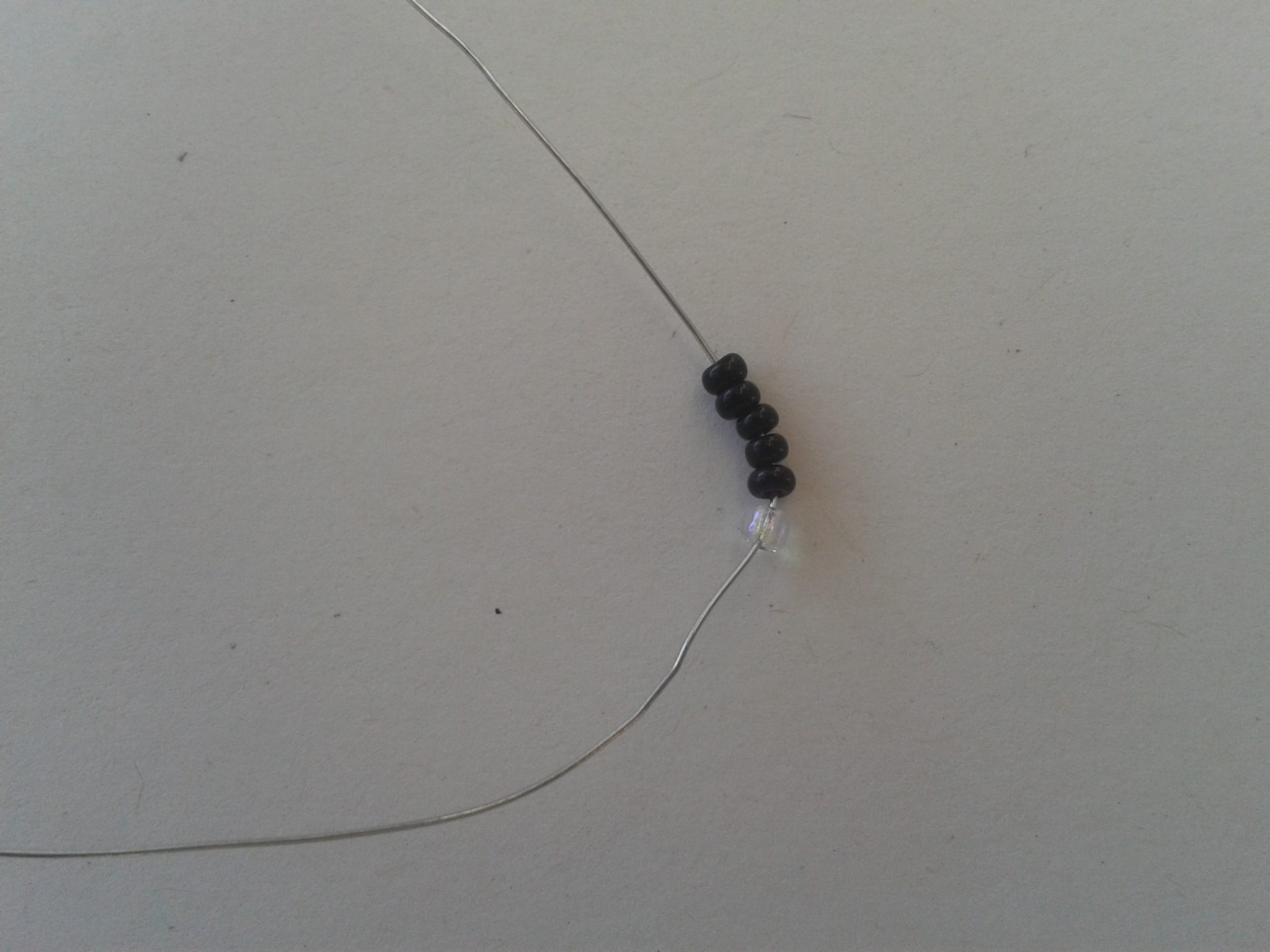 Должен получиться такой фрагмент. Прозрачная бисерина должна располагаться наверху.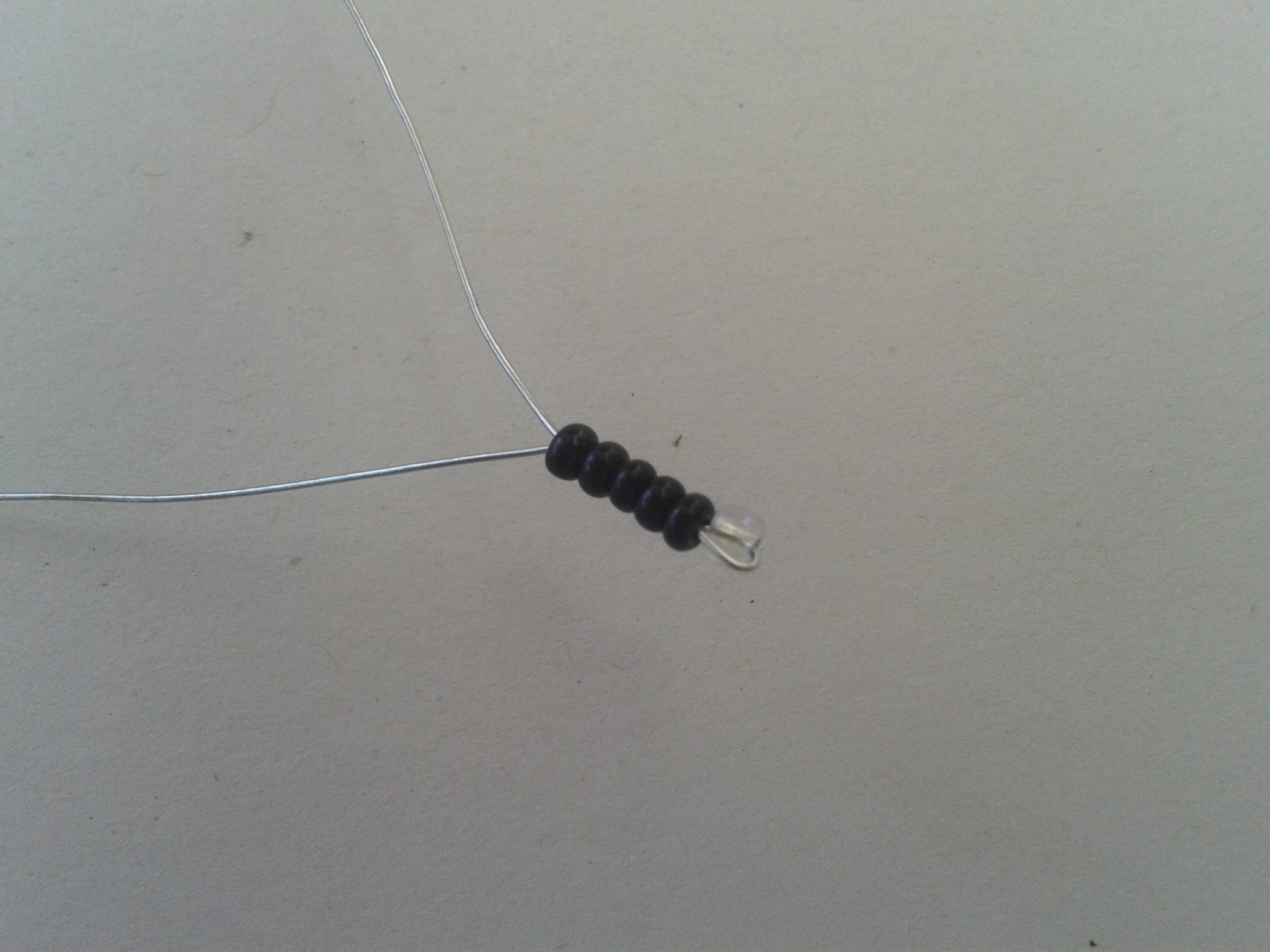 Рядышком надеваем еще столько же бисеринок и выполняем подобное действие.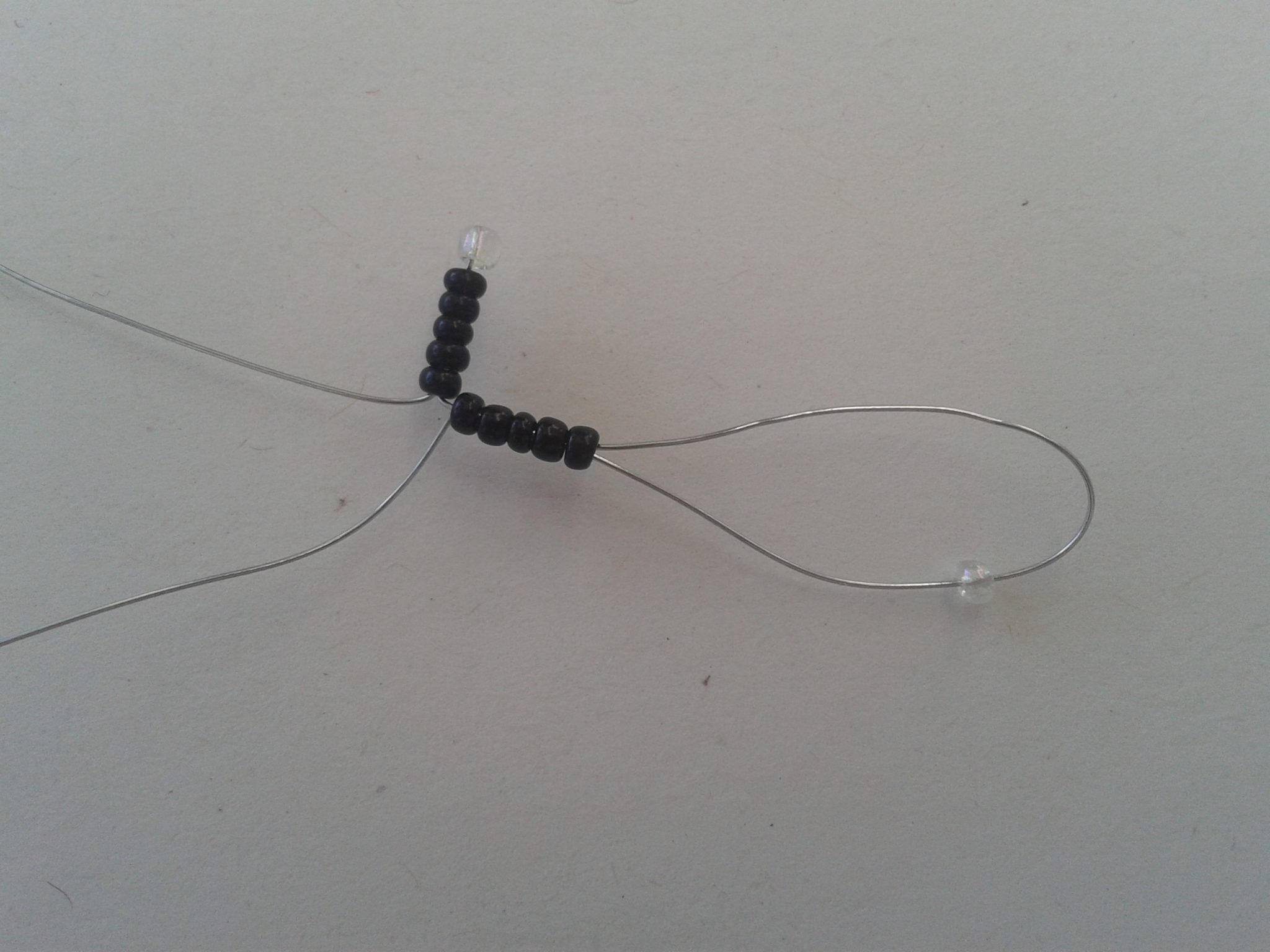 Всего на этом отрезке проволоки нужно сделать 7 одинаковых фрагментов, которые в конце необходимо скрутить друг с другом 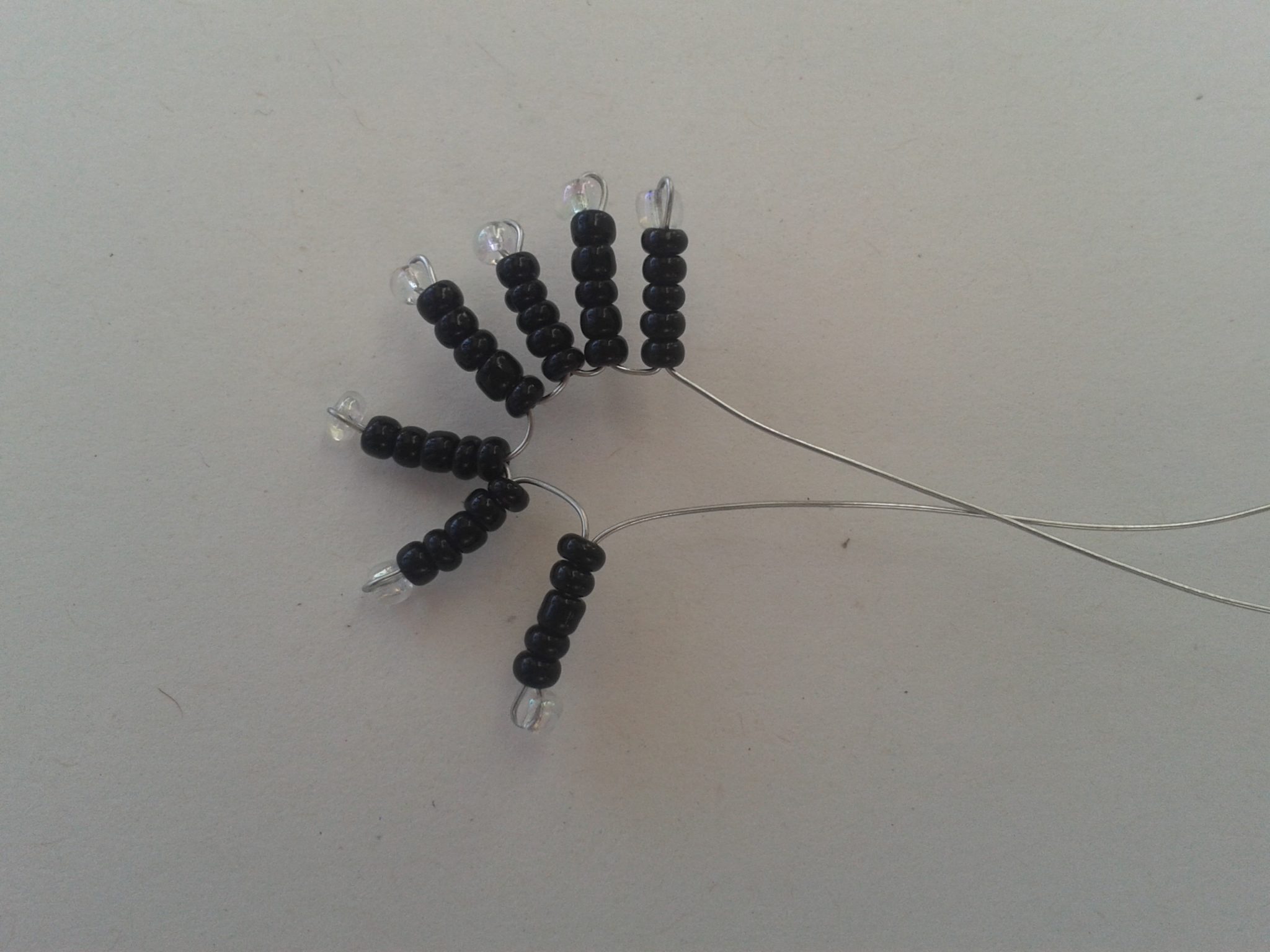 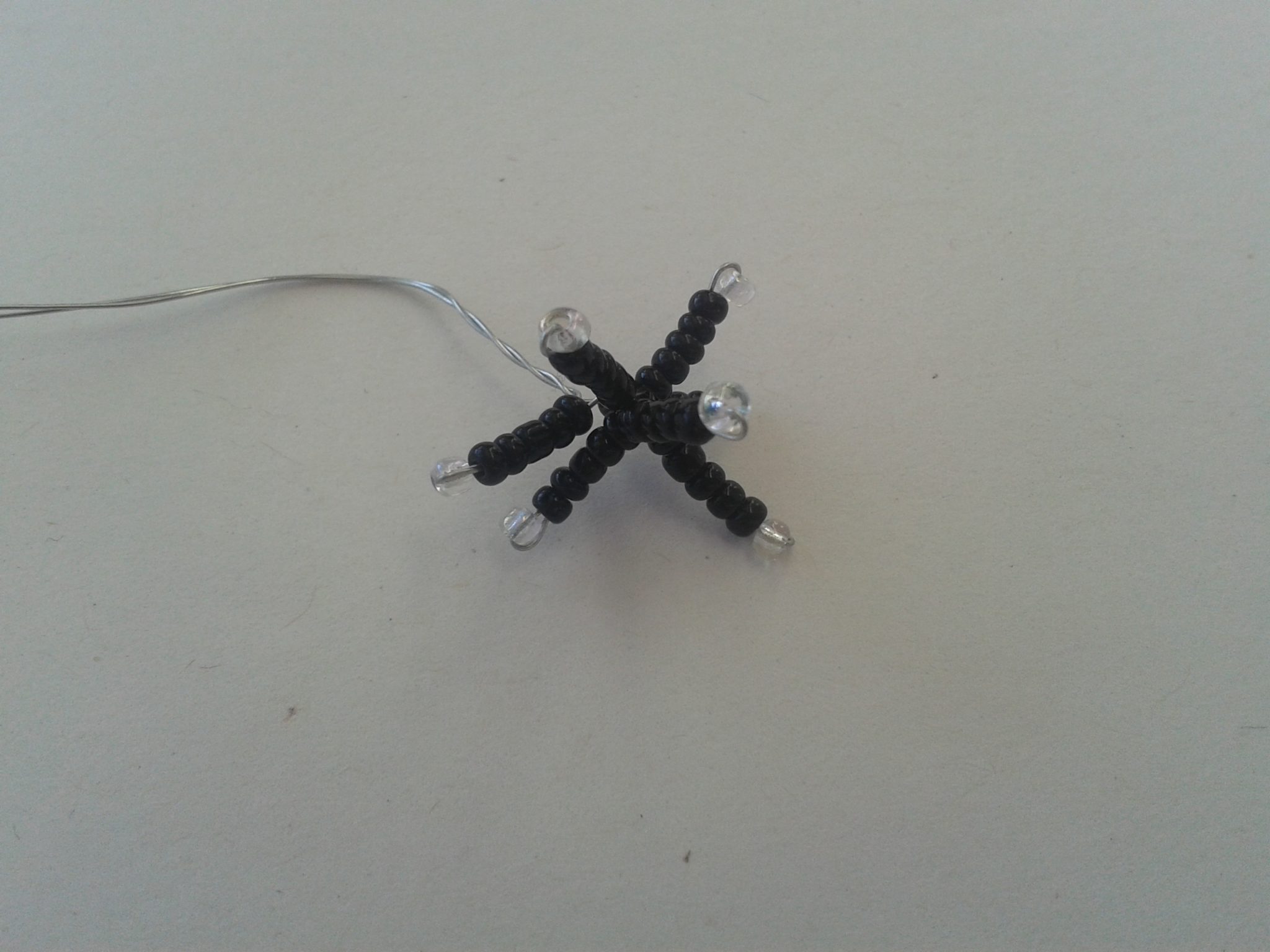 Вставляем серединку в наши васильки из бисера.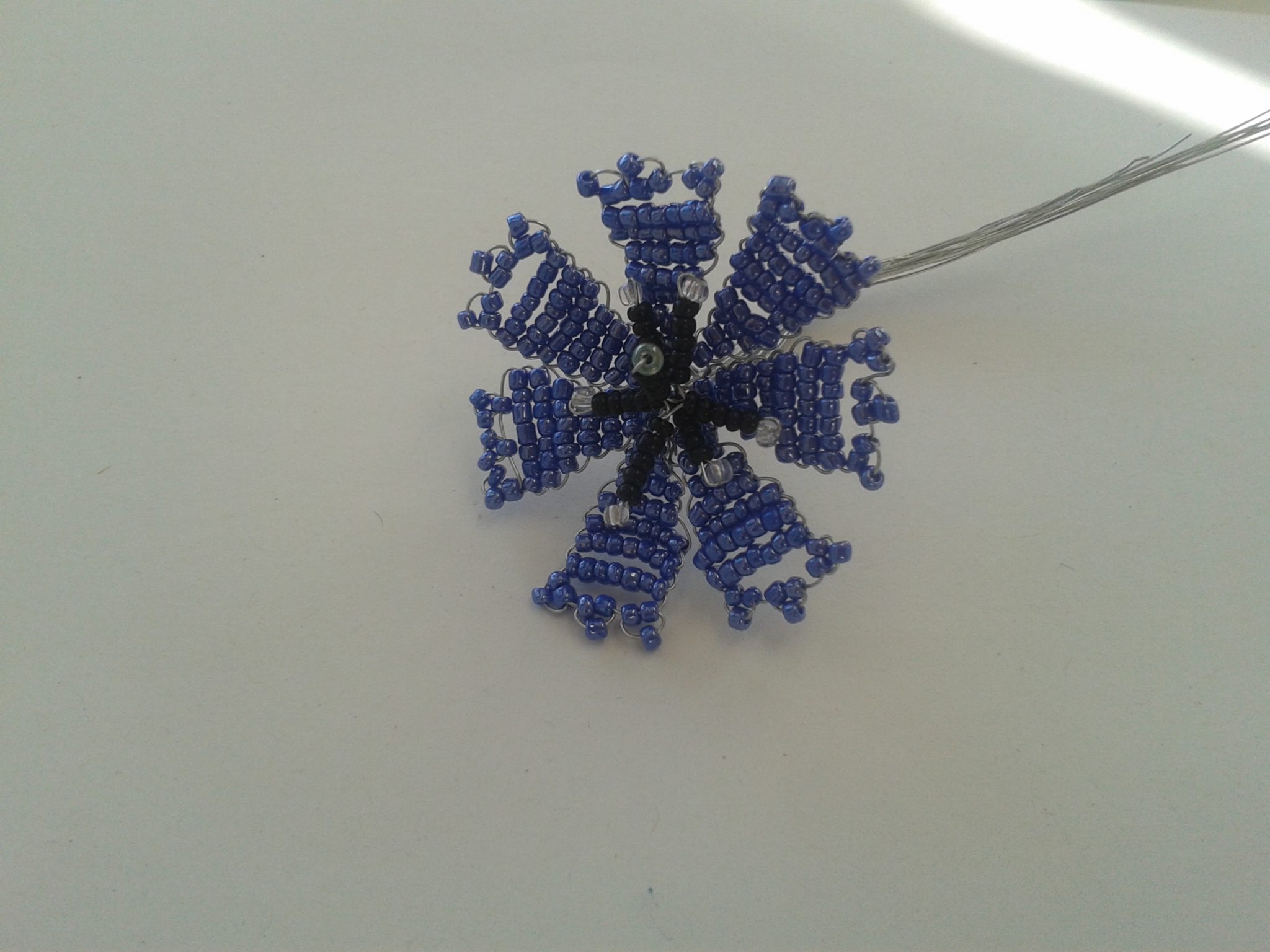 ДЕЛАЕМ ЧАШЕЛИСТИКТеперь приступаем к чашелистику, благодаря которому василек будет иметь завершенный вид и смотреться естественно.Берем бисер зеленого цвета и на каждый отрезок проволоки, который отходит от лепестка нанизываем 7 бисерин, скручиваем их. Получаем чашелистик.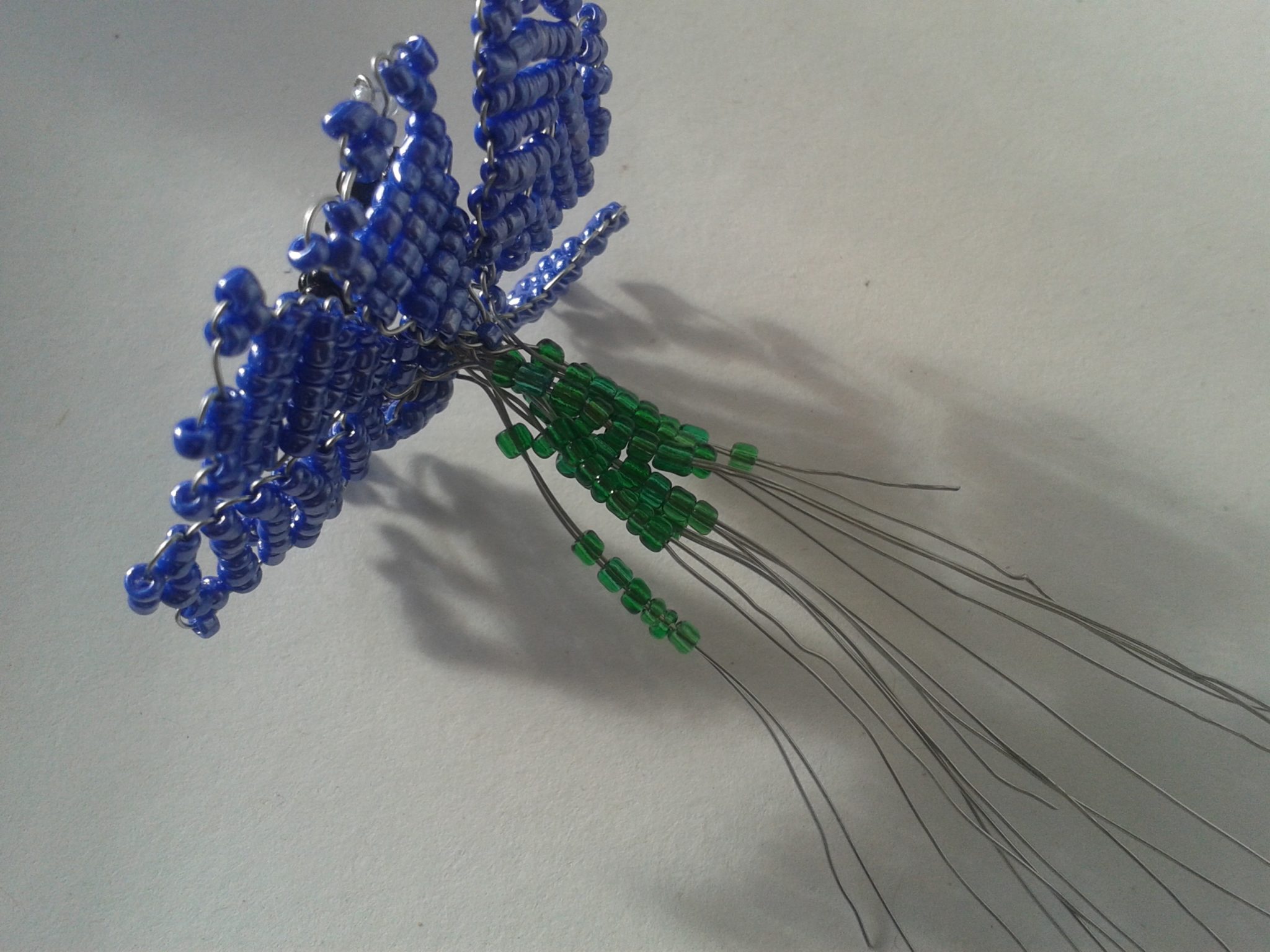 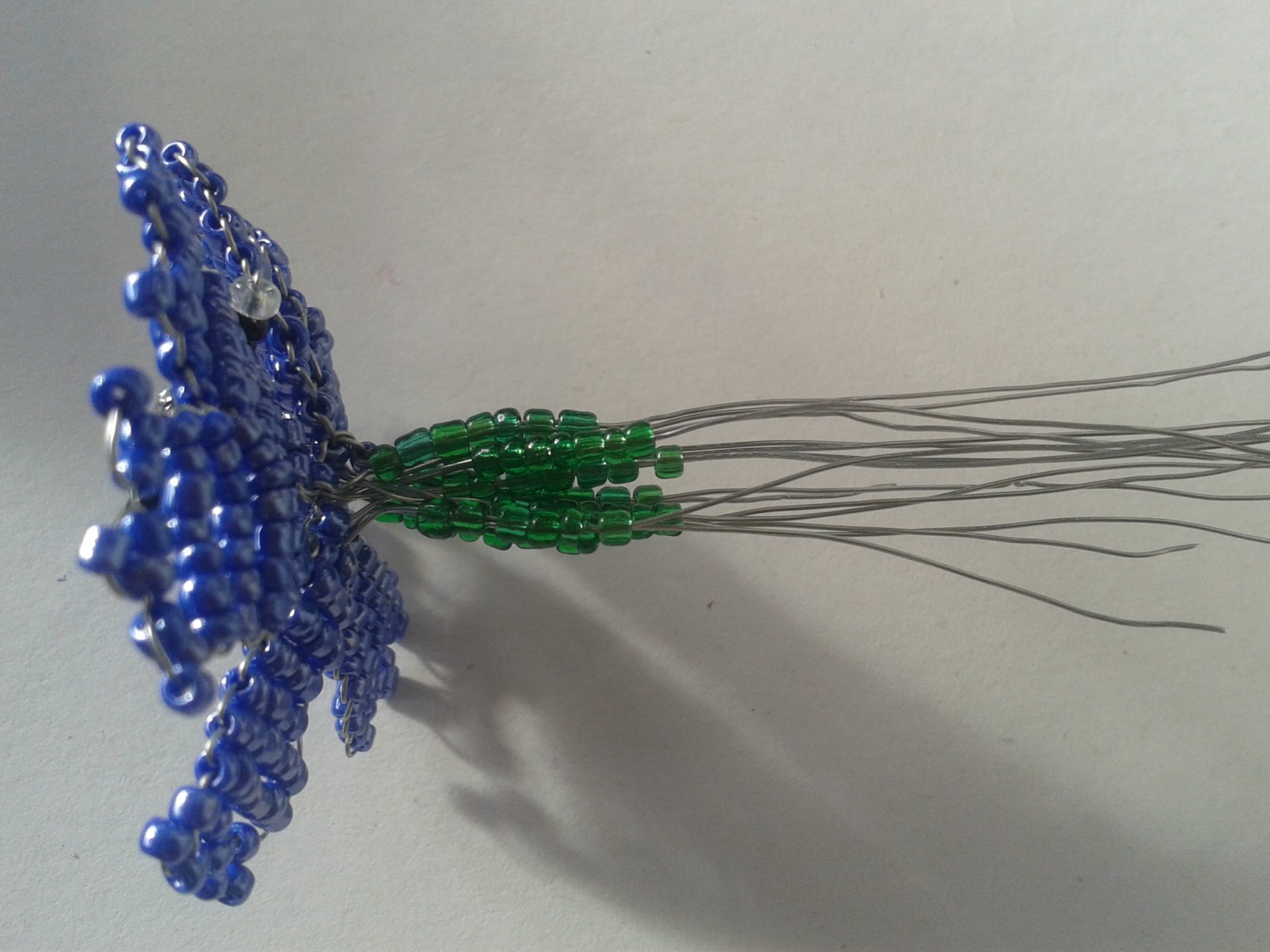 Прикручиваем цветок к толстой проволоке-стеблю.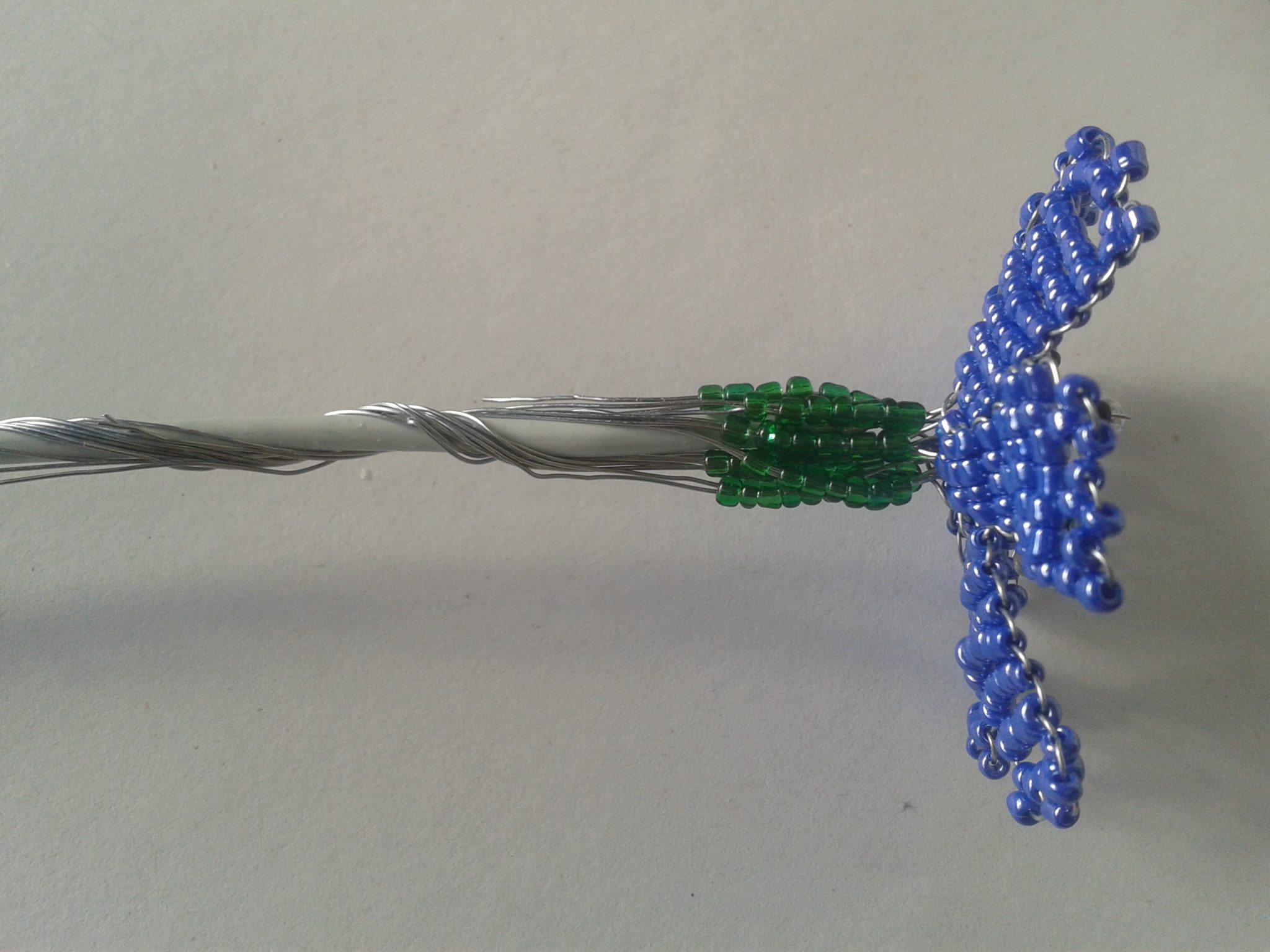 ПЛЕТЕМ ЛИСТИК ДЛЯ ВАСИЛЬКАЗавершающим этапом плетения будет создание листика. Для этого нам также понадобиться зеленый бисер и проволока, длинна которой около 35 см.Листик, как и лепесток, выполняем с помощью параллельного плетения.Схема плетения такая:1-й ряд — 1 бисерина;2-4 ряд — 2 бисерины;5-15 ряд — 3 бисерины;16-17 ряд — 2 бисерины.Получаем такой листик.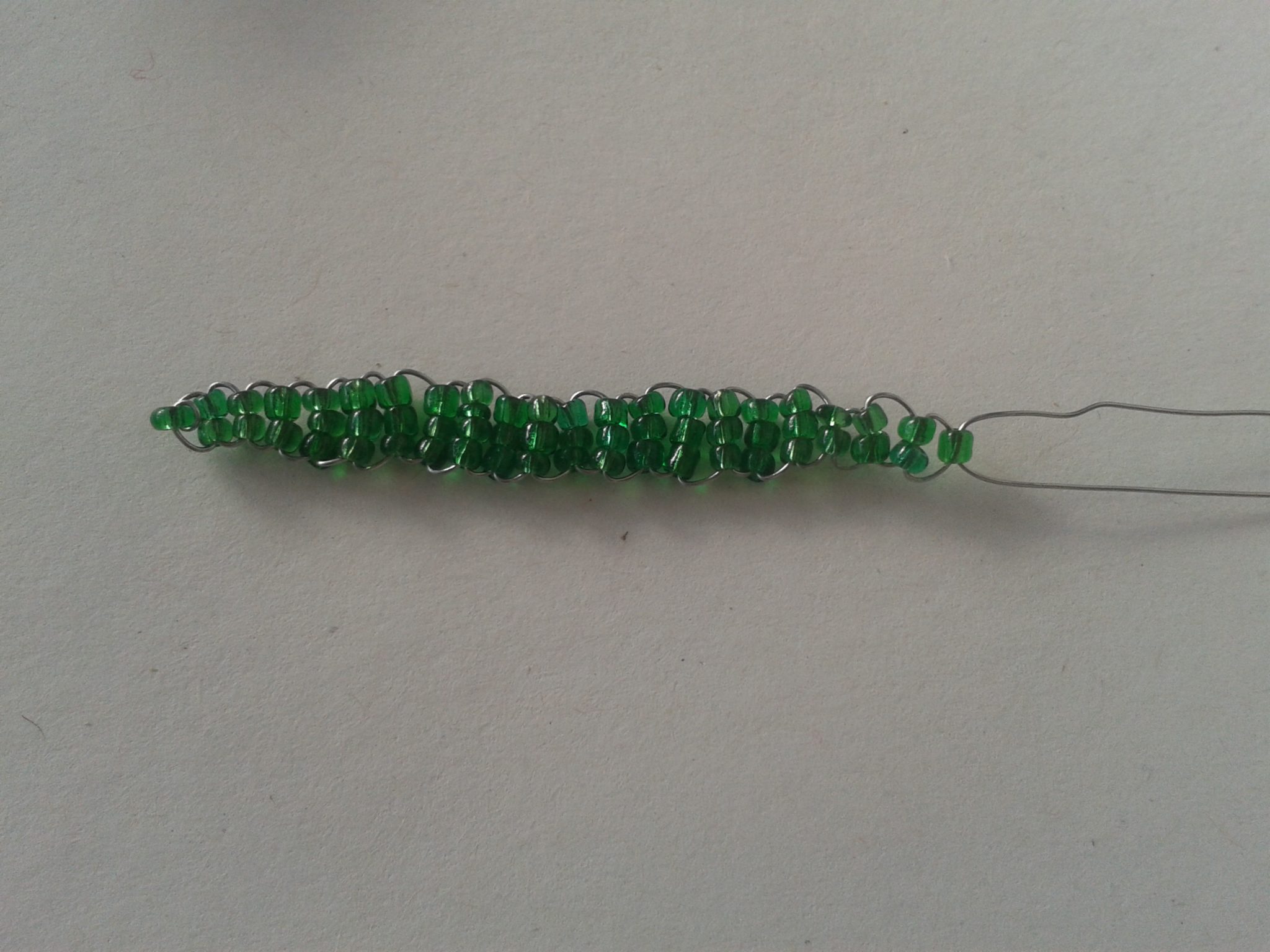 Прикручиваем его к нашему васильку и начинаем обматывать стебель цветка зелеными нитками.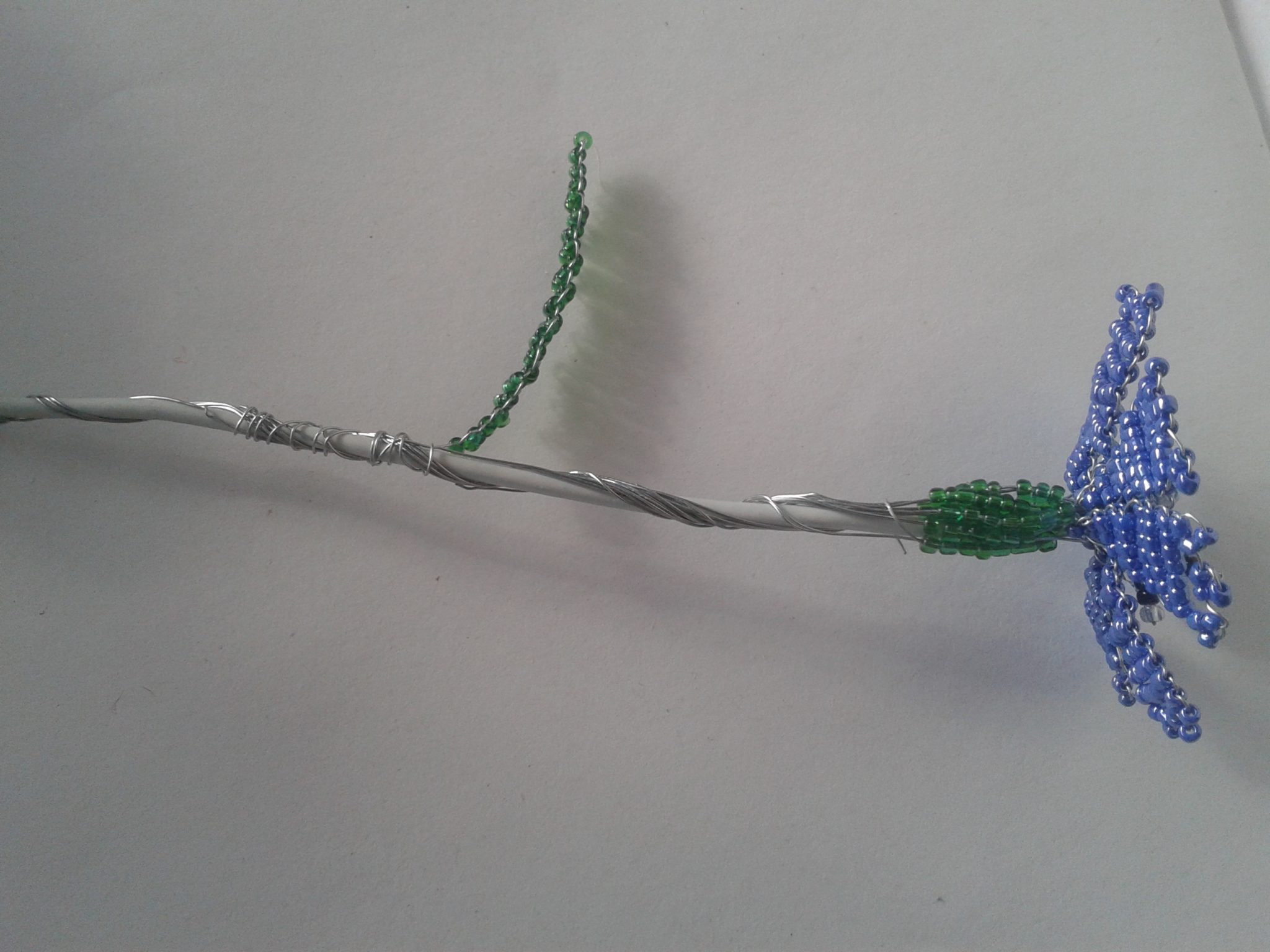 Вот такие васильки из бисера мы получим в итоге.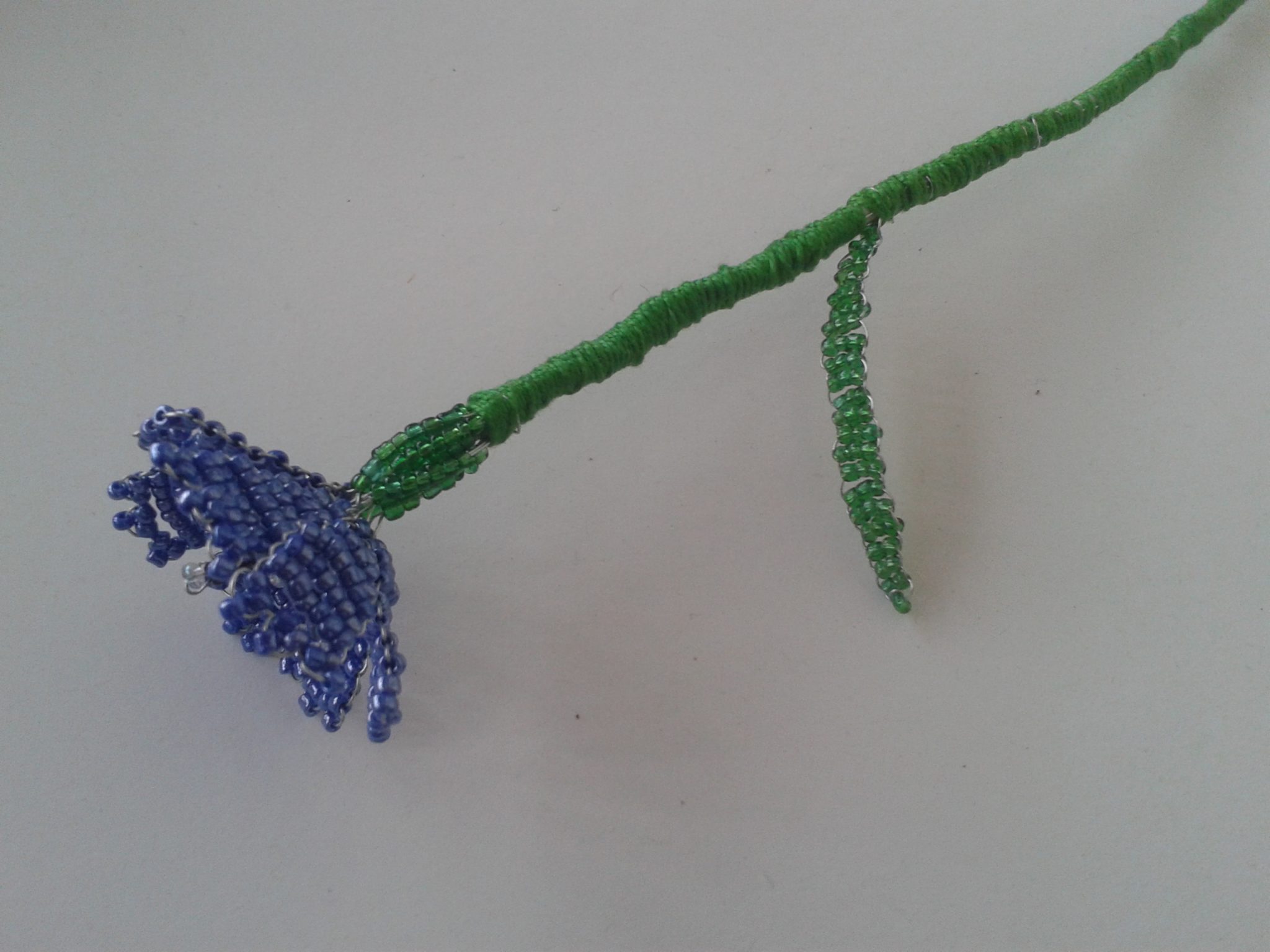 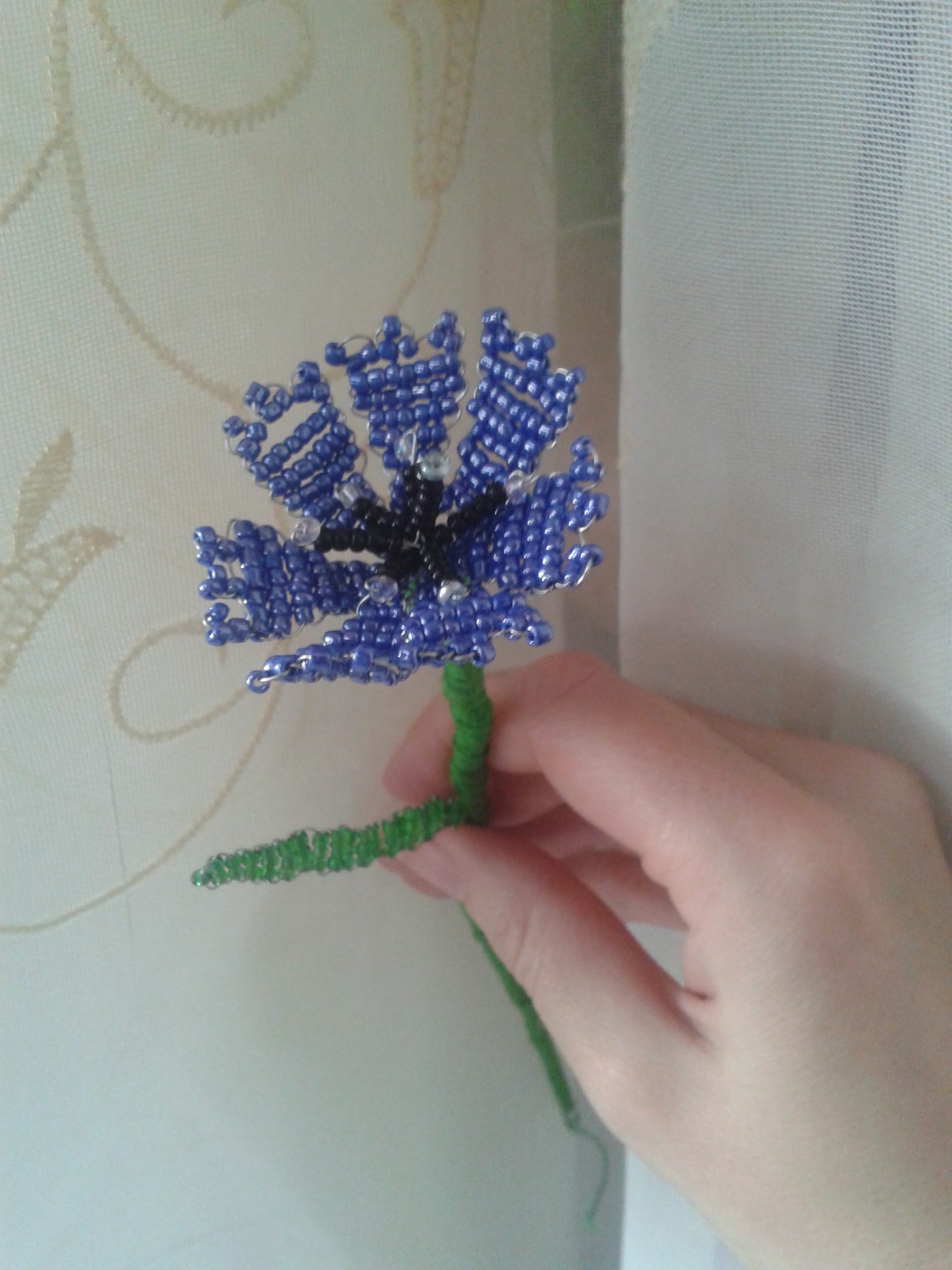 А вот букетик этих замечательных цветов. Кстати, такой букет отлично украсит любую комнату.Уважаемые ребята и родители!Прошу Вас прислать фото  готовой работы в WhatsApp  в группу БИСЕРОПЛЕТЕНИЕ. Желаю творческих успехов!